Southwest Breakfast Hash – Multi Cooker Recipe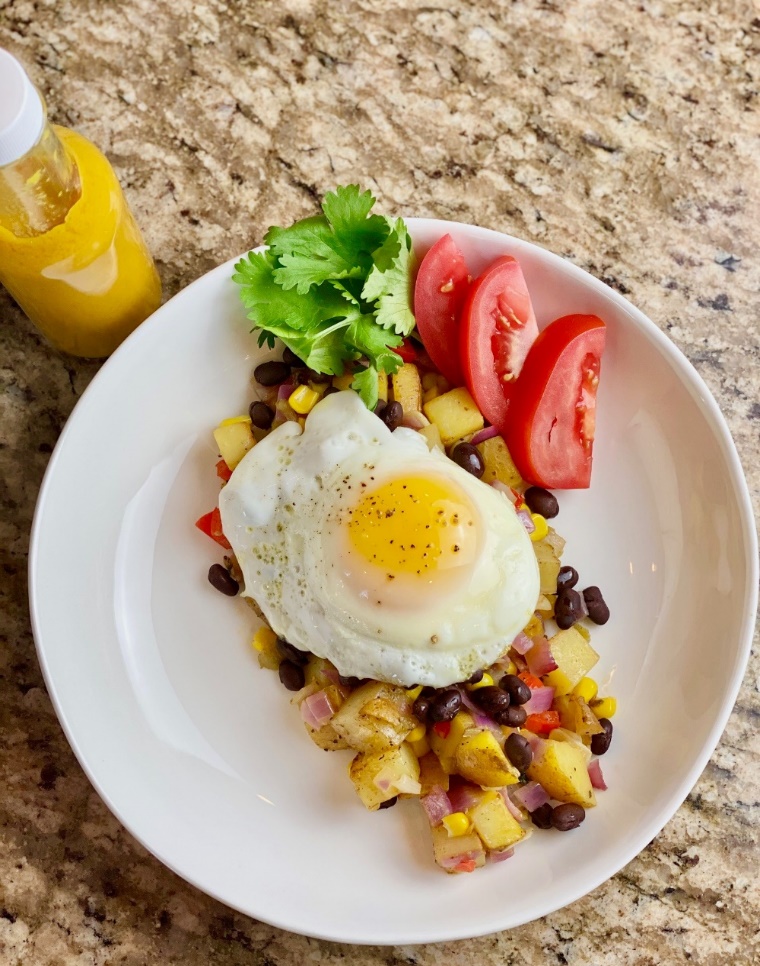 Description:  Diced potatoes along with black beans, corn, chilies, tomatoes and onions, a great accompaniment to eggs of any style.Servings: 6 (5-ounce portions)Preparation Time: 10 minutesCooking Time: 15 minutesTotal Time: 25 minutesPotato Type: White PotatoesCourse: Side Dish, Breakfast, Lunch, Brunch, Dinner Ingredients1 tablespoon	Olive Oil2 pounds		White potatoes, diced 1” inch thick	1 cup			Red Onions, diced ¼” inch2 tablespoons	Fresh Garlic, chopped¾ cup		Diced Tomatoes and Chilies, canned1/2 cup		Chicken Stock2 teaspoons	Ground Cumin¾ cup		Frozen Corn Kernels¾ cup		Black Beans, canned, drained and rinsed2 teaspoons	Fresh Lime Juice1 tablespoon	Kosher Salt2 teaspoons	Freshly Ground Black PepperPreparationTurn the multicooker to sauté mode, add the olive oil and sauté Potatoes for 5 to 7 minutes or until they are slightly golden on all sides.  Remove the potatoes and set aside.Add the red onions, garlic, and canned tomatoes with green chilies to the multicooker on sauté mode.  Cook the vegetables for 2-3 minutes until the onions are translucent. Add the potatoes, chicken stock, cumin, and corn. Turn off sauté mode.Place the lid on the multicooker and set the timer for 5 minutes at high pressure. Allow for a natural release of pressure for 2 minutes then manually release the pressure. Carefully removed the lid.  Stir in the black beans and adjust the seasoning with the lime juice, salt, and pepper.Serve with eggs or in a breakfast burrito.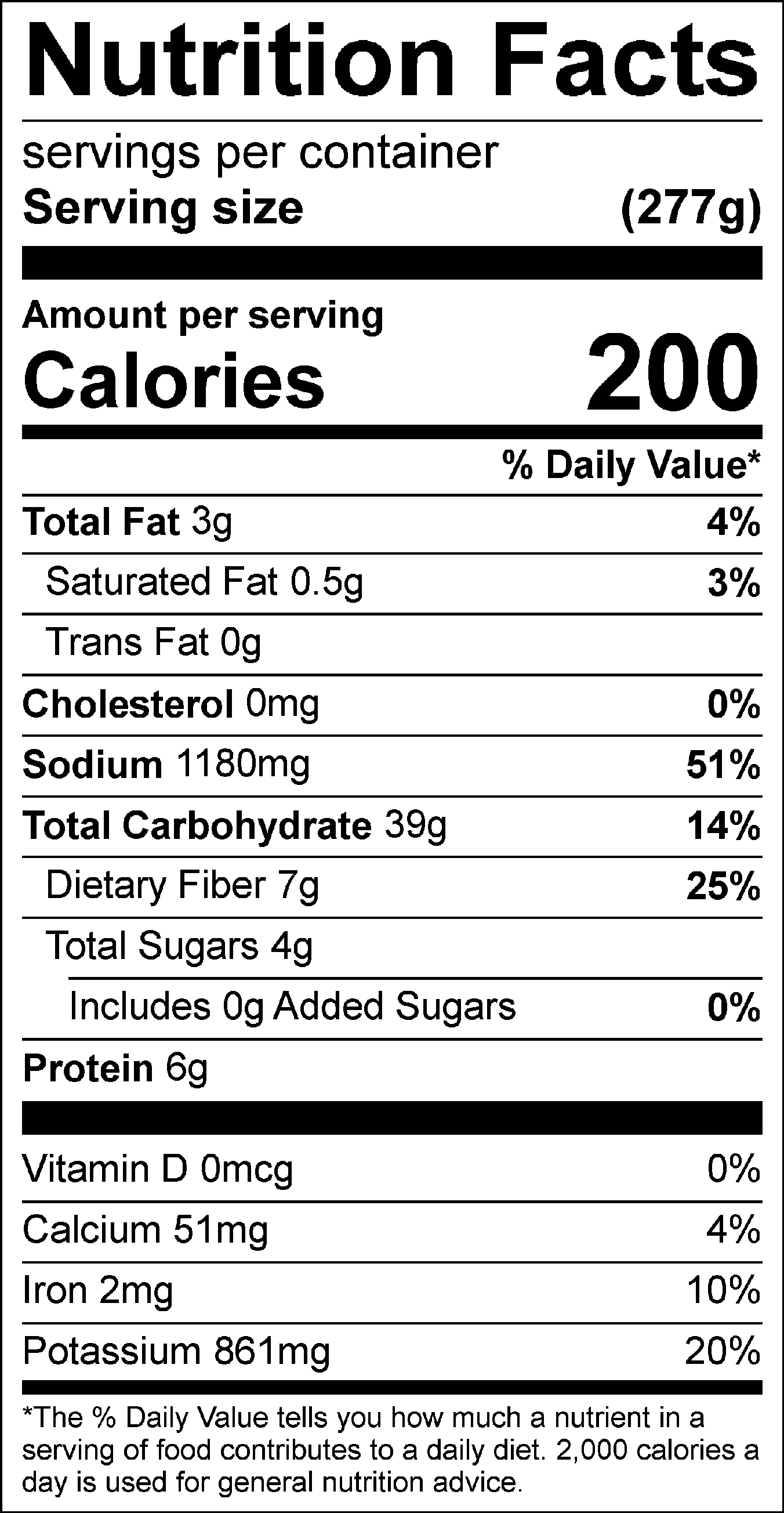 Vitamin C: 20.11mg